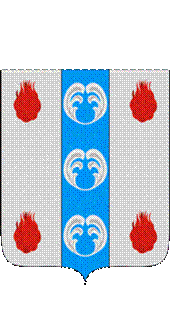 Российская ФедерацияНовгородская областьДУМА ПОДДОРСКОГО МУНИЦИПАЛЬНОГО РАЙОНАР Е Ш Е Н И Еот 26.07.2022 № 152с. ПоддорьеВ соответствии с Федеральным законом от 01 апреля 2022 года № 90-ФЗ «О внесении изменений в отдельные законодательные акты Российской Федерации», Федеральным законом от 25 декабря 2008 года № 273-ФЗ «О противодействии коррупции» Дума Поддорского муниципального района РЕШИЛА: 1. Внести изменения в Порядок размещения сведений о доходах, расходах, об имуществе и обязательствах имущественного характера лиц, замещающих муниципальные должности и членов их семей на официальном сайте Администрации Поддорского муниципального района и представления этих сведений общероссийским средствам массовой информации для опубликования. утвержденный решением Думы Поддорского муниципального района от 05.02.2015 № 704 ( далее Порядок), следующие изменения:1.1. Изложить подпункт 4 пункта 2 Порядка  в следующей редакции: «4) сведения об источниках получения средств, за счет которых совершены сделки (совершена сделка) по приобретению земельного участка, другого объекта недвижимого имущества, транспортного средства, ценных бумаг,  (долей участия, паев в уставных (складочных) капиталах организаций), цифровых финансовых активов, цифровой валюты, если общая сумма таких сделок (сумма такой сделки) превышает общий доход служащего (работника) и его супруги (супруга) за три последних года, предшествующих отчетному периоду». 2. Настоящее решение вступает в силу со дня официального опубликования.3. Опубликовать настоящее решение в муниципальной газете «Вестник Поддорского муниципального района» и на официальном сайте Администрации муниципального района  в информационно-телекоммуникационной  сети «Интернет»   (http://адмподдорье.рф) .Главамуниципального района                                                        Е.В.ПанинаПредседатель ДумыПоддорского муниципального района                              Т.Н.КрутоваО внесении изменений в Порядок размещения сведений о доходах,расходах, об имуществе и обязательствах имущественного характера лиц, замещающих муниципальные должности и членов их семей на официальномсайте Администрации Поддорскогомуниципального района и представления этих сведений общероссийским средствам массовой информации для опубликования